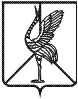 Совет городского поселения «Шерловогорское»муниципального района «Борзинский район» Забайкальского краяРЕШЕНИЕ27 февраля 2020 года                                                    		                     № 198поселок городского типа Шерловая ГораО внесении изменений в решение Совета от 26 ноября 2019г. № 179 «Об установлении земельного налога на территории городского поселения «Шерловогорское»           В соответствии с Налоговым кодексом Российской Федерации, Федеральным законом от 06.10.2003г. № 131-ФЗ «Об общих принципах организации местного самоуправления в Российской Федерации», с п. 2.8 соглашения о создании на территории Забайкальского края территории опережающего социально-экономического развития «Забайкалье» от 28.08.2019 г. СТ-37/2019, руководствуясь ст. 34 Устава городского поселения «Шерловогорское», Совет городского поселения «Шерловогорское» решил:1. Внести в решение Совета от 26 декабря 2019г. № 179 «Об установлении земельного налога на территории городского поселения «Шерловогорское», следующие изменения:1.1. Пункт 3 считать подпунктом 3 пункта 2 и изложить в следующей редакции: «3) 0,3 процента в отношении земельных участков, предназначенных для размещения учреждений социального обслуживания.»;1.2. Пункт 2 дополнить подпунктом 4 следующего содержания: «4) 0 процентов в отношении земельных участков, предоставляемых резидентам территории опережающего социально-экономического развития «Забайкалье», с ограничением срока действия не более трех налоговых периодов»; 1.3. Пункт 4 считать пунктом 3;1.4. Пункт 5 считать пунктом 4;1.5. Пункт 6 считать пунктом 5;1.6. Пункт 7 считать пунктом 6;1.7. Пункт 8 считать пунктом 7;1.8. Пункт 9 считать пунктом 8.2. Признать утратившим силу решение Совета городского поселения «Шерловогорское» от 24.12.2019 № 189 «О внесении изменений в решение Совета от 26 ноября 2019г. № 179 «Об установлении земельного налога на территории городского поселения «Шерловогорское».3. Настоящее решение вступает в силу по истечении одного месяца со дня его официального опубликования (обнародования).4. Настоящее решение распространяет свое действие на правоотношения, возникшие с 01 января 2020 года.5. Настоящее решение подлежит официальному опубликованию в периодическом печатном издании газете «Вестник городского поселения «Шерловогорское» и обнародованию на специально оборудованном стенде в фойе 2 этажа административного здания администрации городского поселения «Шерловогорское» по адресу: Забайкальский край, Борзинский район, пгт. Шерловая Гора, ул. Октябрьская, д.12, а также размещению на сайте муниципального образования в информационно-телекоммуникационной сети «Интернет» (www.шерловогорское.рф).6. Настоящее решение в течение пяти дней со дня принятия направить в Межрайонную инспекцию ФНС России № 5 по Забайкальскому краю.Председатель Совета городского поселения «Шерловогорское»  ________________Т.М. СоколовскаяГлава городского поселения «Шерловогорское»______________А.В. Панин